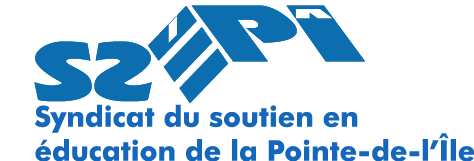 Priorités 2021-2022Défenses des droitsVoir à l’implantation harmonieuse de la nouvelle convention collective (2020-2023)Travailler au maintien de l’équité salariale 2020 et suivi de 2015Poursuivre la régularisation des chapitres 10.1 en chapitre 7.0 (secteur des adultes)Augmenter la fréquence des demandes d’auditions de griefsTravailler à la normalisation de tous les corps d’emploisCombattre la pénurie de personnelAdministration et secrétariatContinuer d’exercer une saine gestion des dépenses de notre organisationFinir les travaux et la mise à niveau des bureaux du syndicatIntégration de la nouvelle structure syndicale et de la répartition des tâches du CE vs la personne salariéeNotre visibilitéAugmenter notre présence physique dans les milieux en respectant les consignes de la covid-19Maintenir des communications fréquentes avec les membres (journal, infolettre, facebook, etc.)  Continuer de mettre de l’avant l’image de notre organisation (SSÉPÎ-CSQ), de la Fédération du personnel de soutien scolaire (FPSS-CSQ) ainsi que de la Centrale des syndicats du Québec (CSQ)Création de matériel promotionnel et de visibilitéSe faire connaître et reconnaîtrePrendre une place active lors des événements locaux, régionaux et nationauxRencontres avec les élus locaux et régionauxAssister et intervenir régulièrement aux conseils d’administration du CSSPÎÊtre présent dans l’espace médiatique lorsque cela est pertinent	Conférences de presses, communiqués de presse, rencontres médiatiques etcBâtir des capsules vidéo et autres outils de promotions (interne et externe) selon la conjonctureSentiment d’appartenanceJournée nationale du personnel de soutien scolaire et journée de la reconnaissance du militantisme syndicalOrganisation de conférences variées et de soirées thématiques (prévoir un calendrier incluant la soirée pour les nouveaux membres)Publiciser les réalisations des membres du SSÉPÎ-CSQContinuer à mettre l’emphase sur le conseil de liaison et les autres comités statutairesImpliquer activement les membres dans la vie du syndicat par la création de comités ponctuels et ciblésDossiers prioritairesSoutenir les membres dans la mise en place des mesures en lien avec la pandémieRevoir la politique financière du syndicat et la faire adopter par l’assemblée générale début 2022Définir les dossiers primordiaux traités par la vice-présidence à l’organisation syndicale et aux dossiers spéciaux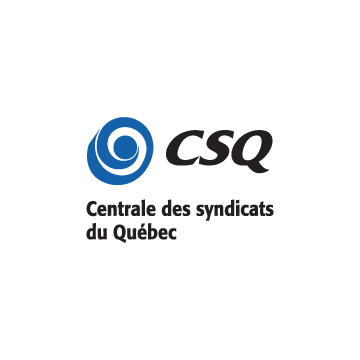 